T.C.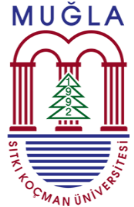 MUĞLA SITKI KOÇMAN ÜNİVERSİTESİEdebiyat FakültesiBölüm Sekreteri Görev TanımıGörev ve SorumluluklarBu dokümanda açıklanan görev tanımlarımı okudum. Görevlerimi burada belirtilen kapsamda yerine getirmeyi kabul ve taahhüt ederim. Tarih               : 01.07.2024Adı ve Soyadı :	İmza                :İlk Yayın Tarihi/Sayısı22.01.2021-1Revizyon Tarihi/Sayısı26.06.2024-1Toplam Sayfa2 (iki)Kadro Unvanı: Bilgisayar İşletmeni-MemurGörev Unvanı : Bölüm SekreteriAdı Soyadı: 1Dekanlık ile Bölüm ve bölümler arası yazışmaları yürütmek ve ilgililere evrakı tebliğ etmek.Dekanlık ile Bölüm ve bölümler arası yazışmaları yürütmek ve ilgililere evrakı tebliğ etmek.2Dekanlık’tan gelen yazıların takibini yapmak ve yazıların gününde Dekanlık ve ilgililere iletilmesini sağlamak.Dekanlık’tan gelen yazıların takibini yapmak ve yazıların gününde Dekanlık ve ilgililere iletilmesini sağlamak.3Bölümün işleyişine yönelik her türlü duyuruyu yapmak.Bölümün işleyişine yönelik her türlü duyuruyu yapmak.4Bölüm Kurulu raporlarını yazarak imzalandıktan sonra ilgili yerlere iletmek ve arşivlemek.Bölüm Kurulu raporlarını yazarak imzalandıktan sonra ilgili yerlere iletmek ve arşivlemek.5Bölüm öğretim elemanlarının özlük işlemlerinin aksamadan yürütülmesi ile ilgili yazışmaları yapmak.Bölüm öğretim elemanlarının özlük işlemlerinin aksamadan yürütülmesi ile ilgili yazışmaları yapmak.6Bölüm personelinin izin ve görevlendirme yazılarını yazmak.Bölüm personelinin izin ve görevlendirme yazılarını yazmak.7Ders tekliflerine ilişkin yazışmaları yapmak.Ders tekliflerine ilişkin yazışmaları yapmak.8Kesinleşen haftalık ders programlarını Dekanlık’a zamanında bildirmek.Kesinleşen haftalık ders programlarını Dekanlık’a zamanında bildirmek.9Kesinleşen sınav programları ile haftalık ders programlarını ilgili öğretim elemanlarına duyurmak.Kesinleşen sınav programları ile haftalık ders programlarını ilgili öğretim elemanlarına duyurmak.10Ders planları, ders yükleri, ders görevlendirmeleri, ders programları, görevlendirme değişikliği, ders değişikliği ve mezuniyet işlemlerinin yazışma ve takibini yapmak.Ders planları, ders yükleri, ders görevlendirmeleri, ders programları, görevlendirme değişikliği, ders değişikliği ve mezuniyet işlemlerinin yazışma ve takibini yapmak.11Ara sınav, yarıyıl sonu sınavı, mazeret sınavı, tek ders sınavı işlemlerinin yürütülmesini sağlamak. Ara sınav, yarıyıl sonu sınavı, mazeret sınavı, tek ders sınavı işlemlerinin yürütülmesini sağlamak. 12Öğretim elemanlarına ders ve sınav evrakı ile ilgili yardımcı olmak ve sınav evrakını arşivlemek.Öğretim elemanlarına ders ve sınav evrakı ile ilgili yardımcı olmak ve sınav evrakını arşivlemek.13Ek ders ve sınav puantajlarını imzalatmak ve tahakkuk memuruna teslim etmek.Ek ders ve sınav puantajlarını imzalatmak ve tahakkuk memuruna teslim etmek.14Bölümün öğrenci ilan panolarında ilgili duyuruları yapmak ve süresi dolanları kaldırmak.Bölümün öğrenci ilan panolarında ilgili duyuruları yapmak ve süresi dolanları kaldırmak.15Kanun ve Yönetmelikler çerçevesinde Dekanlık ve Bölüm Başkanlığı tarafından verilen görevleri yapmak.Kanun ve Yönetmelikler çerçevesinde Dekanlık ve Bölüm Başkanlığı tarafından verilen görevleri yapmak.İŞİN ÇIKTISIİŞİN ÇIKTISIBulunmuş olduğu birimde görevini ilgilendiren konularda gerekli faaliyetlerinin etkinlik ve verimlilik ilkelerine uygun olarak yürütülmesi amacıyla çalışmaları yapmak.İŞİN GEREKLERİİŞİN GEREKLERİ* 657 Sayılı Devlet Memurları Kanunu’nda belirtilen genel niteliklere sahip olmak.* En az lise ve dengi okul mezunu olmak.* Personel ve öğrenci işleri ile ilgili mevzuatı bilmek.* Görevini gereği gibi yerine getirebilmek için gerekli iş deneyimine sahip olmak.BİLGİ KAYNAKLARIBİLGİ KAYNAKLARIAnayasa                                                                                                             YÖK mevzuatı                                                                                                   657 Sayılı Devlet Memurları Kanunu                                                              * 2547 Sayılı Yükseköğretim KanunuYönetmelikler              İLETİŞİMDE OLUNAN BİRİMLERİLETİŞİMDE OLUNAN BİRİMLERRektörlük, Rektörlüğe Bağlı Birimler, Fakülteler, Yüksekokullar, EnstitülerHAZIRLAYANKONTROL EDENONAYLAYANNurten GÜRKANAyniyat SaymanıNerinder BAŞDAĞFakülte SekreteriProf. Dr. Mustafa GÖKÇEDekan